УЧЕБНО-МЕТОДИЧЕСКИЙ КОМПЛЕКСЧОУ «Православная Гимназия во имя Преподобного Серафима Саровского»на 2023-24 учебный годБердск, 2023 годУчебно-методический комплекс на 2023-2024.                       начальные классыУЧЕБНО-МЕТОДИЧЕСКИЙ КОМПЛЕКСУМК 2023-2024 учебный годУЧЕБНО-МЕТОДИЧЕСКИЙ КОМПЛЕКС ДЛЯ 5, 6 КЛАССОВУМК 2022-2024 учебный годУчебно-методическое обеспечениеУчебно-методическое обеспечение.«УТВЕРЖДАЮ»Директор ЧОУ «Православная 
Гимназия во имя Преподобного 
Серафима Саровского»__________________ Н.И.Пшикова«__01___» _____09______ 2023г.ПредметыКлассПрограммыКол-во часовКол-во часовУчебникиПредметыКлассПрограммыПопрогр.ПоУПУчебникиРусский язык1УМК «Школа России» рабочаяПрограмма «Русский язык».Разработана в соответствии с требованиями ФГОС,2009г55В.П.Канакина,В.Г. Горецкий.Русский язык.                                       –М.:Просвещение,2023Русский язык2УМК «Школа России»Рабочая программа «Русский язык»Разработана в соответствии с требованиями ФГОС, 2009г.55В.П.Канакина, В.Г. Горецкий.Русский язык.-М.:Просвещение,2023.Русский язык3УМК «Школа России».Рабочая программа«Русский язык». Разработана в соответствии с требованиями ФГОС,2009г55В.П.Канакина,В.Г.Горецкий.Русский язык.- М.:Просвещение,2020.Русский язык4УМК «Школа России».Рабочая программа«Русский язык». Разработана в соответствии с требованиями ФГОС,2009г55В.П.Канакина, В.Г. Горецкий.Русский язык.-М.:Просвещение,2020Литературное чтение1УМК «Школа России». Рабочая программа«Литературное чтение».Разработана в соответствии с требованиямиФГОС, 2009г.44Л.Ф.Климанова,В.Г.Горецкий.Литературное чтение.-М.:Просвещение,2023Литературное чтение2УМК «Школа России». Рабочая программа«Литературное чтение».Разработана в соответствии с требованиями ФГОС,2009г.44Л.Ф.Климанова,В.Г.Горецкий.Литературное чтение.-М.:Просвещение,2023Литературное чтение3УМК «Школа России». Рабочая программа«Литературное чтение». Разработана вСоответствии с требованиями ФГОС, 2009г44Л.Ф.Климанова,В.Г.Горецкий.Литературное чтение.-М.:Просвещение,2021Литературное чтение4УМК «Школа России». Рабочая программа«Литературное чтение». Разработана вСоответствии с требованиями ФГОС, 2009г33Л.Ф.Климанова,В.Г.Горецкий.Литературное чтение. -М.:Просвещение, 2019Математика1УМК «Школа России», Рабочая программа «Математика», Разработана в соответствии с требованиями ФГОС,2009г.44М.И.Моро,М.А.Бантова.Математика.-М.:Просвещение,2023.Математика2УМК «Школа России», Рабочая программа «Математика». Разработана в соответствии с требованиями ФГОС,2009г.44М.И.Моро,М.А.Бантова.Математика.- М.:Просвещение,2023.Математика3УМК «Школа России», Рабочаяя программа «Математика». Разработана в соответствии с требованиями ФГОС,2009г.44М.И.Моро,М.А.Бантова.Математика.-М.:Просвещение,2020.Математика4УМК «Школа России»,Рабочая программа «Математика».Разработана в соответствии с требованиями ФГОС,2009г.33М.И.Моро,М.А.Бантова.Математика.-М.:Просвещение,2019.Окружающиймир1УМК «Школа России»Рабочая программа окружающий мир.Разработана в соответствии с требованиями ФГОС,2009г22А.А.Плешаков.Окружающий мир. -М.:Просвещение, 2023.Окружающиймир2УМК «Школа России» Рабочая программа окружающий мир. Разработана в соответствии с требованиями ФГОС,2009г.22А.А.Плешаков.Окружающий мир. -М.:Просвещение, 2023Окружающиймир3УМК «Школа России» Рабочая программа окружающий мир. Разработана в соответствии с требованиями ФГОС,201322А.А.Плешаков.Окружающий мир. -М.:Просвещение ,2021Окружающиймир4УМК «Школа России» Рабочая программа окружающий мир. Разработана в соответствии с требованиями ФГОС,201322А.А. Плешаков.Окружающий мир. -М.:Просвещение, 2021 Иностранныйязык(английскийязык)1Программа Министерства образования РФСборник нормативных документов.Федеральный компонент Государственного стандарта. 2006 год. (английский)22Иностранныйязык(английскийязык)2Программа Министерства образования РФ.Сборник нормативных документов.Федеральный компонент Государственного стандарта .2006 год.(английский)22Английский язык.2кл.В двух частях . Ч.1.Ч.2. Быкова-М.:Просвещение, 202323Иностранныйязык(английскийязык)3Программа Министерства образования РФ.Сборник нормативных документов.Федеральный компонент Государственного стандарта. 2006 год.(английский).22О.В.Афанасьева , И.В.Михеева.Английский язык.3кл.В двух частях :Ч.1.Ч.2 .-М.:Дрофа.,2021.Иностранныйязык(английскийязык)4О.В.Афанасьева,И.В.Михеева. Английский язык.4кл.В двух частях.Ч.1.Ч.2.-М.:Дрофа.,2021Трудовоеобучение1УМК «Школа России».Рабочая программа «Технология»,Разработана в соответствии с требованиями ФГОС,2009 год.11Е.А.Лутцева,Т.П.Зуева.Те-хнология. 1кл.-М.:Просвещение,2023.Трудовоеобучение2УМК «Школа России».Рабочая программа «Технология», Разработана в соответствии с требованиями ФГОС,2009 год.11Е.А.Лутцева,Т.П.Зуева.Технология.2кл.-М.:Просвещение,2023ТрудовоеобучениеТрудовоеобучение3УМК «Школа России». Рабочая программа «Технология», Разработана в соответствии с требованиями ФГОС,2009 год.11Е.А.Лутцева,Т.П.Зуева.Технология.3 кл.-М.:Просвещение,2021Трудовоеобучение4УМК «Школа России». Рабочая программа «Технология», Разработана в соответствии с требованиями ФГОС,2009 год.22Е.А.Лутцева,Т.П.Зуева.Технология.4 кл.-М.:Просвещение,2021Музыка1Рабочая программа для общеобразовательных учреждений «Музыка»,(1-4-й класс),2014 год.11Критская Е.Д.Музыка.1класс.-М.:Просвещение,2023.Музыка2В.В.Алиев, Т.И.Науменко, Е.Н.Кичак.Рабочая программа для общеобразовательных учреждений «Музыка»,(1-4-й класс),2014год.11Критская Е.Д.Музыка.2 класс.-М.:Просвещение,2023Музыка3В.В.Алиев,Т.И.Науменко,Е.Н.Кичак.Рабочая программа для общеобразовательных учреждений «Музыка»,(1-4-й класс),2014год.11Критская Е.Д.Музыка.3 класс.-М.:Просвещение,2021Музыка4В.В.Алиев,Т.И.Науменко,Е.Н.Кичак.Рабочая программа для общеобразовательных Учреждений «Музыка»,(1-4-й класс),2014 год.11Критская Е.Д.Музыка.4 класс.-М.:Просвещение,2021ИЗОУМК «Школа России»,Рабочая программа «ИЗО»для 1-4 класса автор-составитель Б.Н. Неменский11Неменская Л.А .Изобразительное искусство.-М.:Просвещение,2023.Коротеева Е.И.Изобразительное искусство.2класс-М:Просвещение,2023Физическаякультура1УМК «Школа России». Рабочая программа «Физкультура», автор В.И.Лях. Разработана в соответствии с требованиями ФГОС,2009г.33Лях В.И. Физическая культура.1-4 классы.-М.:Просвещение,2023.Физическаякультура2УМК «Школа России». Рабочая программа «Физкультура», автор В.И.Лях. Разработана в соответствии с требованиями ФГОС,2009г.33Лях В.И. Физическая культура.1-4 классы.-М.:Просвещение,2023.Физическаякультура3УМК «Школа России». Рабочая программа «Физкультура» автор В.И.Лях. Разработана в соответствии с требованиями ФГОС,2009г.33Лях В.И. Физическая культура.1-4 классы.-М.:Просвещение,2019Физическаякультура4МО РФ. Комплексная программа физического воспитания учащихся 1-11 классов. Допущено Министерством образования и науки, 2009г. В.И.Лях.33Лях В.И. Физическая культура.1-4 классы.-М.:Просвещение,2019Православная культура 
России1--4- классРабочая программа «Основы православной культуры», составитель-авторский коллективПравославной Гимназии во имя Преподобного Сергия Радонежского г.Новосибирска,2010г.11Основы православнойкультуры.-Новосибирск,2020Составители:Православная Гимназия во имя ПреподобногоСергия Радонежского г.Новосибирска.Русский язык7Программы общеобразовательных учреждений. Русский язык. 5-9 классы. Рекомендовано МО РФ. Под редакцией В.В.Бабайцевой, А.П.Еремеева и др..2007год.45М.Т.Баранов и др. Русский язык. 7-й класс.-М.:Просвещение, 2017. Русский родной  язык7кл.-М.:Просвещение,2020Русский язык8Программы общеобразовательных учреждений. Русский язык. 5-9 классы. Рекомендовано МО РФ. Под редакцией В.В.Бабайцевой, А.П.Еремеева и др..2007год.34Л.А.Тростенцова,Т.А. Ладыженская и др.Русский язык.8кл.-М:Просвещение,2018. О.А.АлександроваРусский родной  язык.8 кл.-М.:Просвещение,2020Русский язык9Программы общеобразовательных учреждений. Русский язык. 5-9 классы. Рекомендовано МО РФ. Под редакцией В.В.Бабайцевой, А.П.Еремеева и др..2007год.23Л.А.Тростенцова, Т.А.Ладыженская  и др. Русский язык.-М.: Просвещение,2018Литература7Программа по литературе для общеобразовательных учреждений. 5-11 класс / В.Я.Коровина. 200822В.Я.Коровина и др. Литература.В двух частях.Ч.1.Ч.2.-М.:Просвещение, 2017Литература8Программа по литературе для общеобразовательных учреждений. 5-11 класс / Т.Ф. Курдюмова. 201022В.Я.Коровина, В.П.Журавлев, В.И.Коровин.Литература.8 кл. -М.:Просвещение,2018 Литература9Программа по литературе для общеобразовательных учреждений. 5-11 класс / Т.Ф. Курдюмова. 201033В.Я.Коровина, В.П.Журавлев, В.И.Коровин.Литература.8 кл. -М.:Просвещение,2019 Иностранный язык (английский)7Сборник нормативных документов. Иностранный язык. Федеральный компонент государственного стандарта. Федеральный базисный учебный план и примерные учебные планы. Примерные программы по иностранным языкам. 2008 г33О.В. Афанасьева и др. Английский язык .7кл. В двух частях.Ч.1.Ч.2.-М.:Дрофа, 2017Иностранный язык (английский)8Сборник нормативных документов. Иностранный язык. Федеральный компонент государственного стандарта. Федеральный базисный учебный план и примерные учебные планы. Примерные программы по иностранным языкам. 2008 г33О.В.Афанасьева и др .Английский язык.:8кл.В 2ч.:Ч1.Ч.2.-М.;Дрофа,2018.Иностранный язык (английский)9Сборник нормативных документов. Иностранный язык. Федеральный компонент государственного стандарта. Федеральный базисный учебный план и примерные учебные планы. Примерные программы по иностранным языкам. 2008 г33О.В.Афанасьева и др. Английский язык.9кл.В двух частях.Ч.1.Ч.2.-М.:Дрофа,2019.Математика7МО РФ Программа для общеобразовательных школ, гимназий, лицеев. (Под редакцией:В.И.Жохов.5-6 класс) , 2009г.55Мордкович А.Г.Алгебра .7класс.Учебник.В 2-х частях.Ч.1.Ч.2.-М:Мнемозина,2019.Атанасян  Л.С. и др.Геометрия.7-9.-М.:Просвещение,2020 Математика8МО РФ Программа для общеобразовательных школ, гимназий, лицеев. (Под редакцией:В.И.Жохов.5-6 класс) , 2009г.55Мордкович А.Г.и др. Алгебра.:8кл.-М.:Мнемозина,2020 Атанасян  Л.С. и др.Геометрия.7-9.-М.:Просвещение,2020..   Математика9МО РФ Программа для общеобразовательных школ, гимназий, лицеев. (Под редакцией:В.И.Жохов.5-6 класс) , 2009г.55Мордкович А.Г.и др. Алгебра.:9 кл.-М.:Мнемозина,2020. Атанасян Л.С.и др. Геометрия.9 кл.-М.:Просвещение,2020Информатика и ИКТ7Авторская программа по информатике и ИКТ для общеобразовательных школ. 5-11 классы. Под редакцией: Л.Л. Босовой. К.Ю.Поляков, Е.А.Еремин.Информатика.7кл.В двух частях.:Ч.1.Ч2.-М.:Бином,2017Информатика и ИКТ8Авторская программа по информатике и ИКТ для общеобразовательных школ. 5-11 классы. Под редакцией: Л.Л. Босовой. 11К.Ю.Поляков,Е.А.Еремин. Информатика  8 класс-М.: Бином, 2017Информатика и ИКТ9Авторская программа по информатике и ИКТ для общеобразовательных школ. 5-11 классы. Под редакцией: Л.Л. Босовой. 22К.Ю.Поляков,Е.А.Еремин. Информатика. 9 класс.-М.: Бином, 2017История 7Данилов А.А., Косулина Л.Г. История России 6-9 классы.. Допущено МО РФЮдовская А.Я., Ванюшкина Л.Н. Программа и примерное планирование курса новой истории (7 кл).  .22Всеобщая история. История нового времени А.Я.Юдовская, П.А.Баранов и др.-М.:Просвещение, 2017Н.М.Арсентьев и др. История России с конца 16 в до конца 18 в. В двух частях Ч.1Ч.2.-М.Просвещение, 2017История 8Программа «История. Обществознание» 5-11 кл 200522А.Я.Юдовская, П.А.Баранов,Л.М.Ванюшкина. История нового времени 1800-1900. 8кл.- М.: Просвещение,2017 И.Л.Андреев ,Л.М.Ляшенко и др.История России конец 17-18в- М.: Дрофа,2018. История 9Программа «История. Обществознание» 5-11 кл 200533Новейшая история зарубежных стран 20 – начало 21 в. О.С. Сороко-Цюпа.-М.: «Мнемозина», 2018История России 20-начало 21в..Н.М.Арсентьев А.А.Данилов, А.А.Левандовскийи др.-М.: Просвещение, 2019;Всеобщая история нового времени.9кл./Обществознание7Программа «История. Обществознание» 5-11 кл 200511Обществознание. Л.Н.Боголюбов, Л.Ф.Иванова.-М.;Просвещение, 2017.Обществознание8Программа «История. Обществознание» 5-11 кл 200511Обществознание. Л.Н.Боголюбов, Л.Ф.Иванова. Просвещение, 2018.Обществознание9Программа «История. Обществознание» 5-11 кл 200511Обществознание. Л.Н.Боголюбов, Л.Ф.Иванова- .М.: Просвещение,2019География 7Рекомендовано МО РФ Программы общеобразовательных учреждений И. В. Душина География 6-11 классы, 200622География России. Л.И.Алексеев, 7кл.-М.: Дрофа, 2019.География 8Рекомендовано МО РФ Программы общеобразовательных учреждений И.И.Баринова, В.П. Дронов География 6-11 классы, 200622География России. Л.И.Алексеев, 9 кл.-М.: Дрофа, 2019.География 9Рекомендовано МО РФ Программы общеобразовательных учреждений И.И.Баринова, В.П. Дронов География 6-11 классы, 200622География России. Л.И.Алексеев, 9 кл.-М.: Дрофа, 2020.Биология 7Модифицированная.В. В. Пасечник, В. В. Латюшин, В. М. Пакулова, программа основного общего образования по биологии. VI-IX классы. .   22В.М.Константинов и др.Биология.7 кл..-М.: Вентана-Граф., 2017 Биология 8Модифицированная.В. В. Пасечник, В. В. Латюшин, В. М. Пакулова, программа основного общего образования по биологии. VI-IX классы. .   22Алексеев А.И. и др..Биология.8кл.-М.:Просвещение,2020Биология 9Модифицированная.А.А.Плешаков, В.И.Сивоглазов и др.  программа основного общего образования  по биологии. VI-IX классы. .   22Пономарева И. Н. Биология.9 класс- М.:Вентана-Граф, 2019.Физика 7Примерная программа основного общего образования. В. А Орлов, О. Ф. Кабардин, В. А. Коровин  «Программы для общеобразовательных учреждений. Физика и астрономия. 7-11 классы», .22А.В.Перышкин. Физика.7кл.- М.:Экзамен, 2021Физика 8Примерная программа основного общего образования. В. А Орлов, О. Ф. Кабардин, В. А. Коровин  «Программы для общеобразовательных учреждений. Физика и астрономия. 7-11 классы», .22А.В.Перышкин. Физика.8кл.-М.:Экзамен, 2021Физика 9Примерная программа основного общего образования. В. А Орлов, О. Ф. Кабардин, В. А. Коровин  «Программы для общеобразовательных учреждений. Физика и астрономия. 7-11 классы», .22А.В.Перышкин, Е.М.Гутник. Физика.9кл.-М.:Дрофа, 2022Химия 8Рекомендована МО РФ, О. С. Габриелян; 2006 год22О. С. Габриелян. Химия. 8 кл.-М.: Дрофа,2019 Химия 9Рекомендована МО РФ, О. С. Габриелян; 2006 год22О. С. Габриелян. Химия. 9 кл.-М.: Дрофа,2018Музыка 7В.В.Алеев,Т.И.Науменко,Е.Н.Кичак.Рабочая программа для общеобразовательных учреждений.(5-й-8-й класс). Рекомендована МО РФ 2013г.11Музыка 8В.В.Алеев,Т.И.Науменко,Е.Н.Кичак.Рабочая программа для общеобразовательных учреждений.(5-й-8-й класс). Рекомендована МО РФ 2013г.0,51Музыка 9В.В.Алеев,Т.И.Науменко,Е.Н.Кичак.Рабочая программа для общеобразовательных учреждений.(5-й-8-й класс). Рекомендована МО РФ 2013г.0,51ИЗО7Модифицированная «Рабочая программа по изобразительному искусству для учащихся 5-7 классов», составлена на основе Программы для общеобразовательных учреждений «Изобразительное искусство и художественный труд. 1-9 классы» Под руководством Б.М. Неменского, 2009 год.11ИЗО8Модифицированная «Рабочая программа по изобразительному искусству для учащихся 5-7 классов», составлена на основе Программы для общеобразовательных учреждений «Изобразительное искусство и художественный труд. 1-9 классы» Под руководством Б.М. Неменского, 2009 год.0,51ИЗО9Модифицированная «Рабочая программа по изобразительному искусству для учащихся 5-7 классов», составлена на основе Программы для общеобразовательных учреждений «Изобразительное искусство и художественный труд. 1-9 классы» Под руководством Б.М. Неменского, 2009 год.0,51Физическая культура7МО РФ. Комплексная программа физического воспитания учащихся 1-11 классов. Допущено Министерством образования и науки, 2-е издание. Москва «Просвещение» . В.И. Лях.33Физическая культура8МО РФ. Комплексная программа физического воспитания учащихся 1-11 классов. Допущено Министерством образования и науки, 2-е издание. Москва «Просвещение» . В.И. Лях.33Физическая культура9МО РФ. Комплексная программа физического воспитания учащихся 1-11 классов. Допущено Министерством образования и науки, 2-е издание. Москва «Просвещение» . В.И. Лях.33Технология (девочки)7Модифицированная «Рабочая программа по Технологии для учащихся 9 класса», составлена на основе Примерной программы основного общего образования по направлению «Технология. Обслуживающий труд», составленной на основе федерального компонента государственного стандарта основного общего образования и в соответствии с авторской общеобразовательной программой под редакцией В. Д. Симоненко, 200622Н.В.Синица. Технология:Технология ведения дома: учебник для учащихся 7 класса общеобразовательных учреждений (вариант для девочек-М.:Вентана-Граф,2017 
Технология (девочки)8Модифицированная «Рабочая программа по Технологии для учащихся 9 класса», составлена на основе Примерной программы основного общего образования по направлению «Технология. Обслуживающий труд», составленной на основе федерального компонента государственного стандарта основного общего образования и в соответствии с авторской общеобразовательной программой под редакцией В. Д. Симоненко, 200611Технология.8 кл./В.Д.Симоненко.А.А.Электов,Б.А.Гончаров и др.-М.:Вентана-Граф,2015 Технология (мальчики)7Модифицированная «Рабочая программа по Технологии для учащихся 5-7 класса», составлена на основе Программы «Технология» (трудовое обучение).1-4,5-11 классы под ред. Ю.Л. Хотунцева, В.Д. Симоненко. – М.: Просвещение, 2007. Рекомендована Департаментом общего среднего образования МО РФ.22А.Т.Тищенко.Технология.Индустриальные технологии.:7кл.(вариант для мальчиков)-М.:Вентана-Граф,2017Технология (мальчики)Модифицированная «Рабочая программа по Технологии для учащихся 5-7 класса», составлена на основе Программы «Технология» (трудовое обучение).1-4,5-11 классы под ред. Ю.Л. Хотунцева, В.Д. Симоненко. – М.: Просвещение, 2007. Рекомендована Департаментом общего среднего образования МО РФ.А.Т.Тищенко.Технология.Индустриальные технологии.:7кл.(вариант для мальчиков)-М.:Вентана-Граф,2017Технология (мальчики)Модифицированная «Рабочая программа по Технологии для учащихся 5-7 класса», составлена на основе Программы «Технология» (трудовое обучение).1-4,5-11 классы под ред. Ю.Л. Хотунцева, В.Д. Симоненко. – М.: Просвещение, 2007. Рекомендована Департаментом общего среднего образования МО РФ.А.Т.Тищенко.Технология.Индустриальные технологии.:7кл.(вариант для мальчиков)-М.:Вентана-Граф,2017Технология (мальчики)Модифицированная «Рабочая программа по Технологии для учащихся 5-7 класса», составлена на основе Программы «Технология» (трудовое обучение).1-4,5-11 классы под ред. Ю.Л. Хотунцева, В.Д. Симоненко. – М.: Просвещение, 2007. Рекомендована Департаментом общего среднего образования МО РФ.А.Т.Тищенко.Технология.Индустриальные технологии.:7кл.(вариант для мальчиков)-М.:Вентана-Граф,2017Технология (мальчики)8Модифицированная «Рабочая программа по Технологии для учащихся 5-7 класса», составлена на основе Программы «Технология» (трудовое обучение).1-4,5-11 классы под ред. Ю.Л. Хотунцева, В.Д. Симоненко. – М.: Просвещение, 2007. Рекомендована Департаментом общего среднего образования МО РФ.11А.Т.Тищенко.Технология.Индустриальные технологии.:7кл.(вариант для мальчиков)-М.:Вентана-Граф,2017ОБЖ7-9Примерной рабочей программы Миронов С.К. Латчук В.Н «Основы безопасности жизнедеятельности 5-9 класс». -Дрофа:2013г.11С.Н. Вангородский и др. Основы безопасности жизнедеятельности.7кл. кл.-М.:Дрофа,2018ОБЖПримерной рабочей программы Миронов С.К. Латчук В.Н «Основы безопасности жизнедеятельности 5-9 класс». -Дрофа:2013г.ОБЖПримерной рабочей программы Миронов С.К. Латчук В.Н «Основы безопасности жизнедеятельности 5-9 класс». -Дрофа:2013г.Н.Ф.Виноградов,и др. Основы безопасности жизнедеятельности 8-9.-М.:Просвещение,2021ПредметыКлассПрограммыКол – во часовКол – во часовУчебникиПредметыКлассПрограммыПо прогр.По УПУчебникиМатематика5Авторская программа А.Г. Мерзляк, В.Б. Полонский, М.С. Якир, Е.В. Буцко (Математика: программы : 5–9 классы А.Г. Мерзляк, В.Б. Полонский, М.С. Якир, Е.В. Буцко /. — М. : Вентана-Граф, 2014. — 152 с.) и УМК:Виленкин Н.Я. и др. Математика.Учебник В 2-х часях. 5 кл.-М.:Просвещение,2023. Математика6Авторская программа А.Г. Мерзляк, В.Б. Полонский, М.С. Якир, Е.В. Буцко (Математика: программы : 5–9 классы А.Г. Мерзляк, В.Б. Полонский, М.С. Якир, Е.В. Буцко /. — М. : Вентана-Граф, 2014. — 152 с.) и УМК:Виленкин Н.Я. и др.. Математика.Учебник .В 2-х частях. 6 кл.- М.:Просвещение, 2023Русский язык5 Программа «Русский язык предметная линия учебников Т.А. Ладыженской, М.Т. Баранова, Л.А. Тростенцовой и друхих 5-9 классы». М.: Просвещение, 2012 г.Т.А. Ладыженская. Русский язык. 5кл. В 2-х:Ч.1.Ч.2.-М.:Просвещение,2023О.А.АлександроваРусский родной  язык.5кл.-М.:Просвещение,2020 Русский язык6 Программа «Русский язык предметная линия учебников Т.А. Ладыженской, М.Т. Баранова, Л.А. Тростенцовой и друхих 5-9 классы». М.: Просвещение, 2012 г.Т.А. Ладыженская, Русский язык. 6 кл. в 2-х ч.Ч.1Ч.2.-М.:Просвещение,2023 О.А.АлександроваРусский родной  язык.6 кл.-М.:Просвещение,2020Литература5Литература, 5-11 кл. (Базовый уровень): Программы общеобразовательных учреждений / Под ред. В.Я.Коровиной.— 7-е изд.— М.: Просвещение, 2014.(ФГОС)Литература.5кл. В 2-х ч.Ч.1Ч.2. / Авт.-сост. В.Я. Коровина. - М.: Просвещение, 2023 (ФГОС).Литература6Литература, 5-11 кл. (Базовый уровень): Программы общеобразовательных учреждений / Под ред. В.Я.Коровиной.— 7-е изд.— М.: Просвещение, 2014.(ФГОС)Литература. 6 кл.: В 2-х ч.Ч.1Ч.2. / Авт.-сост. В.Я. Коровина. -М.: Просвещение, 2023 (ФГОС).Биология5Природоведение. Биология. Экология, 5-11 кл. : Программы / И.Н. Пономарева, В.М. Константинов, В.С. Кучменко, А.Г. Драгомилов, Р.Д. Маш, Н.М. Чернова.— М.: Вентана Граф, 2014. (ФГОС)Биология. Базовый уровень.5 кл,/Под ред.В.В.Пасечника. -М: Просвещение, 2023 Биология6Природоведение. Биология. Экология, 5-11 кл. : Программы / И.Н. Пономарева, В.М. Константинов, В.С. Кучменко, А.Г. Драгомилов, Р.Д. Маш, Н.М. Чернова.— М.: Вентана Граф, 2014. (ФГОС)Биология.Базовый уровень. 6 кл. Под ред В.В.Пасечника-М.:Просвещение,2023.Технология5Авторская программа по предмету «Технология» для учащихся5-8 классы А.Т. Тищенко, Н.В. Синица. — М.: Вентана-Граф, 2012.Технология.:Е.С.Глозман и др. 5 кл. М.: Просвещение, 2023 Технология6Авторская программа по предмету «Технология» для учащихся5-8 классы А.Т. Тищенко, Н.В. Синица. — М.: Вентана-Граф, 2012.Технология. Учебник .6кл.-М.:Просвещение, 2023Английский язык5Сборник нормативных документов. Иностранный язык. Федеральный компонент государственного стандарта. Федеральный базисный учебный план и примерные учебные планы. Примерные программы по иностранным языкам. 2011 г.Английский язык.5кл.В двух частях.Ч.1.Ч.2.-М.:Пр освещение,2023Английский язык6Английский язык.6кл.В двух частях.:Ч.1.Ч.2.-М.:Просвещение,2023 История5Всеобщая история. Рабочие программы. Предметная линия учебников А.А. Вигасина – О.С. Сороко-Цюпы. 5-9 классы: пособие для учителей образоват организаций/ (А.А. Вигасин, Г.И. Годер, Н.И. Шевченко и др.). – 2-е изд., дораб.-М.: Просвещение, 2014. – 144 с.Вигасин А.А. История Древнего мира: 5 кл. / А.А. Вигасин, Г.И. Годер, И.С. Свенцицкая.—М.: Просвещение, 2023.История6Всеобщая история. Рабочие программы. Предметная линия учебников А.А. Вигасина – О.С. Сороко-Цюпы. 5-9 классы: пособие для учителей образоват организаций/ (А.А. Вигасин, Г.И. Годер, Н.И. Шевченко и др.). – 2-е изд., дораб.-М.: Просвещение, 2014. – 144 с.Арсеньев Н.М. и др. История России. 6 кл. - М.:Просвещение, 2023История6Всеобщая история. Рабочие программы. Предметная линия учебников А.А. Вигасина – О.С. Сороко-Цюпы. 5-9 классы: пособие для учителей образоват организаций/ (А.А. Вигасин, Г.И. Годер, Н.И. Шевченко и др.). – 2-е изд., дораб.-М.: Просвещение, 2014. – 144 с.ОбществознаниеПрограммы Обществознание. 5-9 кл. Рабочие программы / Боголюбов(ФГОС)Авторы: Боголюбов Л. Н., Городецкая Н. И., Иванова Л. Ф. и др. М. «Просвещение»2011г.Обществознание6Программы Обществознание. 5-9 кл. Рабочие программы / Боголюбов(ФГОС)Авторы: Боголюбов Л. Н., Городецкая Н. И., Иванова Л. Ф. и др. М. «Просвещение»2011г.Обществознание. 6 кл. Л.Н. Боголюбов, Н.Ф. Виноградова, Н.И. Городецкая; под.ред Л.Н. Боголюбова, Л.Ф. Ивановой. – 6 –е изд. – М.: Просвещение, 2023География5  Авторская программа А.И. Алексеев и др.(рабочая программа «География» 5-9 классы.–М.: «Русское слово»,2015).                                                                                                                                                                .А.И.Алексеев и др. География..5-6кл..М.:Просвещение,20233 6  Авторская программа А.И. Алексеев и др.(рабочая программа «География» 5-9 классы.–М.: «Русское слово»,2015).                                                                                                                                                                А.И. Алексеев. География. 7кл..-М.:Просвещение, 2020Физическая культура5Рабочие программы по физической культуре М.Я. Виленского, В.И. Ляха. 5-9 класс (ФГОС). – М.: Просвещение, 2013.Информатика5Авторская программа по информатике для 5-7 клПод редакцией: Л.Л. Босовой.Информатика6Авторская программа по информатике для 5-7 клПод редакцией: Л.Л. Босовой.ОБЖ5Примерной рабочей программы Миронов С.К. Латчук В.Н «Основы безопасности жизнедеятельности 5-9 класс». -Дрофа:2013г.Основы безопасности жизнедеятельности.5кл /Б.О. Хренников и др.; подд С.Н. Егорова -М.:Просвещение,2023музыка5Авторской программы «Музыка» В.В.Алеева, Т.И.Науменко, Т.Н.Кичак для 5-8 классов общеобразовательных учреждений (М.: Дрофа, 2010);ОБЖ6Примерной рабочей программы Миронов С.К. Латчук В.Н «Основы безопасности жизнедеятельности 5-9 класс». -Дрофа:2013г..Основы безопасности жизнедеятельности.6кл.- Б.О.Хренников и др.; подд С.Н. Егорова -М.:Просвещение,2023ПКРРабочая программа «Основы православной культуры», составитель-авторский коллективПравославной Гимназии во имя Преподобного Сергия Радонежского г. Новосибирска, 2010г.Основы православной Культуры.- Новосибирск,2012Составители:Православная Гимназия во имя ПреподобногоСергия Радонежского г. Новосибирска.10 ПредметУчебники 
(название, автор, год издания)Программа 
(название, автор) Русский языкРусский язык. Греков В.Ф. и др..-М.:Просвещение,2022Русский язык. 10-11 классы. Бабайцева   В.В.ЛитератураЛебедев Ю.В..Литература. В 2 частях.–М.:Просвещение, 2021Литература. 5-11 классы. Под ред. В.Я.КоровинойАнглийский языкАнглийский язык в фокусе. 10 класс. О.В. Афанасьева О.В.,Д. Дули, И Михеева, Б. Оби., В.Эванс..-М.:Просвещение, 2023Английский язык. 10 кл.Афанасьева О.В.Алгебра и начала анализаАлгебра и начала анализа. 10-11 классы. Мордкович А.Г. –2020.Алгебра и начала анализа. 10-11 класс. Купорова Т.И.ГеометрияГеометрия 10-11 классы. Атанасян Л.С., Бутузов В.Ф., Кадомцев С.Б., Позняк Э.Г., Юдина И.И. – 2023Геометрия. Саакян С.МИнформатика и ИКТИнформатика и ИКТ 10.Поляков Н.Д. (профильный уровень)  – М.:Просвещение, 2020Информатика и информационные технологии. Угринович Н.Д.История РоссииМединский В.Р.,Торкунов А.В. История России.-М.: Просвещение,2023История России. Сахаров А.Н., Козленко С.И.Всеобщая историяСорока-Цюпа О.С.,Сорока -Цюпа А.О.  Всеобщая история Новейшая история.- М.: Просвещение, 2023ОбществознаниеОбществознание. Боголюбов Л.Н. А.Ю.Лазебникова. – М.: Просвещение, 2023Обществознание. Боголюбов Л.Н.Основы безопасности жизнедеятельностиКим С.В..Основы безопасности жизнедеятельности. 10-11.-М.:Просвещение, 2021.ГеографияГеография.Гладкий Ю.Н.10 класс.-М.:Просвещение,2023География. Душина И.В.ФизикаФизика. Буховцев Б.Б., Мякишев Г.Я., Сотский - Москва: Просвещение, 2023  Физика. Дик Ю.И., Коровин В.А.ХимияХимия.Габриелян О.С Базовый уровень-.М.:Просвещение,2023Химия. Гара Н.Н.БиологияБиология. 10 кл..Д.К.Беляев ,П.М.Бородин ,Воронцов и др., --М.:Просвещение, 2023.Мировая художественная культураСолодовников Ю.А .Мировая художественная культура.-М.:Просвещение, 2019.МХК. Данилова Г.И.Физическая культураФизическая культура. 10-11 классы. Лях В.И., Зданевич А.А. – 2020Комплексная программа физического воспитания учащихся 1-11-х классов. В.И.Лях, А.А.ЗданевичОсновы православной верыПивоваров Борис. Основы православной веры. -Новосибирск., 202011ПредметУчебники 
(название, автор, год издания)Программа 
(название, автор) Русский языкРусский язык. Греков В.Ф. и др..-Москва: Просвещение, 2022Русский язык. 10-11 классы. Бабайцева   В.В.ЛитератураЛебедев Ю.В..Литература. В 2 частях.–М.:Просвещение, 2021Литература. 5-11 классы. Под ред. В.Я.КоровинойАнглийский языкАнглийский язык. 10 кл.Афанасьева О.В.Алгебра и начала анализаАлгебра и начала анализа. 10-11 классы. Мордкович А.Г. –2021.Алгебра и начала анализа. 10-11 класс. Купорова Т.И.Астрономия Воронцов-Емельянов Б.А.Астрономия.11класс.-М.: Дрофа, 2019ГеометрияГеометрия 10-11 классы. Атанасян Л.С., Бутузов В.Ф., Кадомцев С.Б., Позняк Э.Г., Юдина И.И. – 2020Геометрия. Саакян С.МИнформатика и ИКТИнформатика и ИКТ 11 класс. Поляков Н.Д. (профильный уровень)  – 2020Информатика и информационные технологии. Угринович Н.Д.История РоссииМединский В.Р., Торкунов А.В. История России.-М.: Просвещение, 2023История России. Сахаров А.Н., Козленко С.И.Всеобщая историяОбществознаниеОбществознание. Боголюбов Л.Н. Аверьянов Ю.И., Городецкая Н.И. и др. – М.: Просвещение, 2019Обществознание. Боголюбов Л.Н.ГеографияГеография. Гладкий Ю.Н. 11 класс.- Москва: Просвещение, 2019.География. Душина И.В.ФизикаФизика. Буховцев Б.Б., Мякишев Г.Я., Сотский-Москва: Просвещение, 2018 Физика. Дик Ю.И., Коровин В.А.ХимияХимия. Габриелян О.С Базовый уровень. Москва: Просвещение, 2023Химия. Гара Н.Н.БиологияБиология. 11кл..Д.К.Беляев, П.М. Бородин, Воронцов и др., --Москва: Просвещение, 2023.Биология. Пасечник В.В.Мировая художественная культураСолодовников Ю.А. Мировая художественная культура.11класс-М.:Просвещение, 2019.МХК. Данилова Г.И.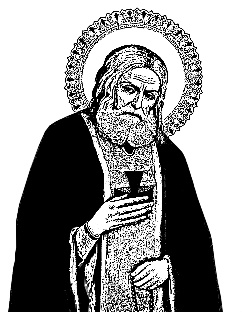 